Памятка для родителей и школьников «Как будет проходить итоговое сочинение в 2019/20 учебном году»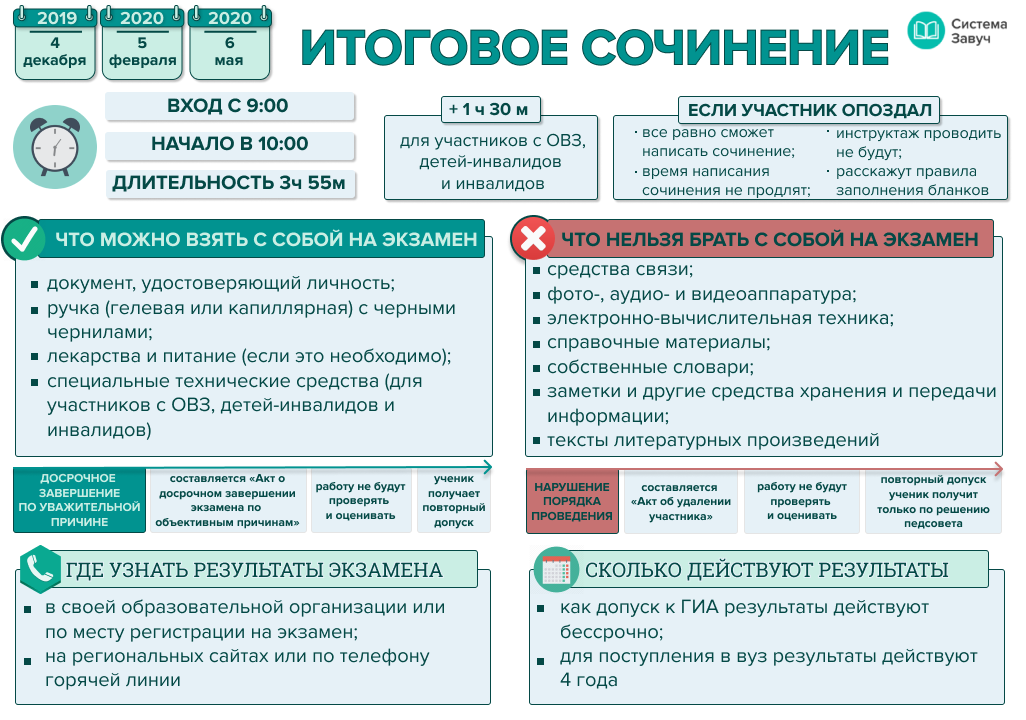 